Pfadiabteilung Bipp-Wiedlisbach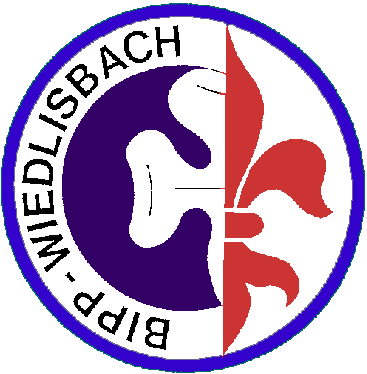 QP- Wolfsstufe bis Sommer 201813.01.18		Pfadiaktivität27.01.18		Pfadiaktivität10.03.18		Pfadiaktivität24.03.18		Pfadiaktivität
05.05.18		Pfadiaktivität
19.05.18-		Pfingstlager
21.05.18		16.06.18		Pfadiaktivität09.07.18-            Sommerlager15.07.18